Guía para Deportistas y Familias2017-2018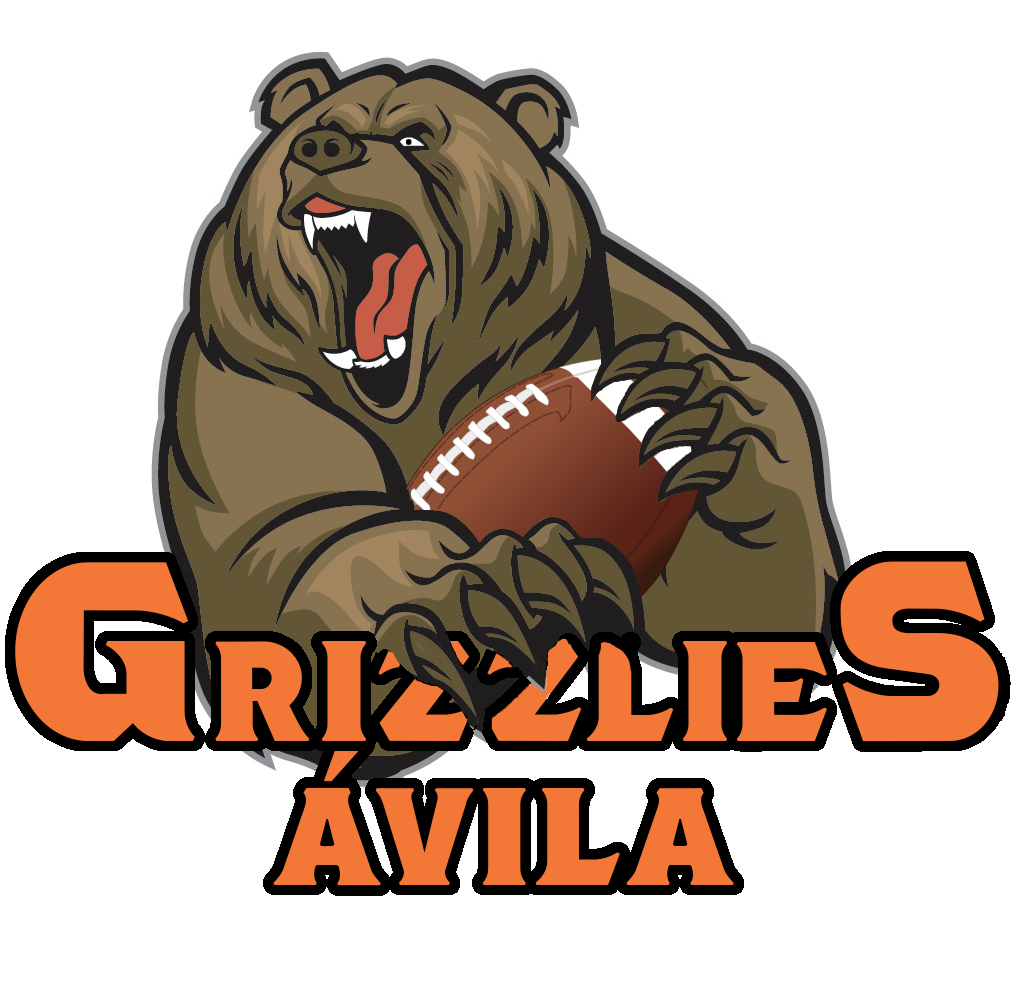 ¡Bienvenido a Grizzlies Ávila!Gracias por decidir formarte como jugador de football americano o flag football con nosotros. Antes de comenzar los entrenamientos de manera habitual, y seas un jugador nuevo o hayas estado con nosotros en temporadas anteriores, me gustaría aprovechar este documento para exponer qué puedes esperar de nosotros, qué va a esperar el staff de ti y algunas reglas básicas sobre el equipo.Creo sinceramente que entrar a formar parte de Grizzlies no es lo mismo que participar en cualquier otro deporte competitivo. Las diferentes acciones de nuestro programa deportivo, orientadas hacia nuestra visión y guiadas por los valores que compartimos, son totalmente distintas a lo que se conoce hasta ahora en nuestra ciudad. Esto nos hace estar especialmente orgullosos de nuestros deportistas, familias y miembros del equipo técnico, mucho más allá de un número de victorias o de logros personales.La tradición de nuestro programa nos hace adquirir a todos un importante compromiso  con la excelencia deportiva. Para ello hemos compuesto un equipo técnico que en número y preparación están al nivel adecuado para realizar estas tareas. Por ello el trabajo de todos los técnicos y miembros del staff, que estén en nuestro organigrama, debe convertirnos en un referente en la formación de personas.Por último, quisiera insistir en mi disponibilidad para tratar cualquier tema que os preocupe, tanto a los deportistas como a las familias que nos dais vuestra confianza al dejar que vuestros hijos sean parte de nuestra organización. Podéis encontrar mis datos de contacto en la sección “equipo técnico”.Gracias por la confianza de poder contar con vosotros para una gran temporada de football.Go Grizzlies!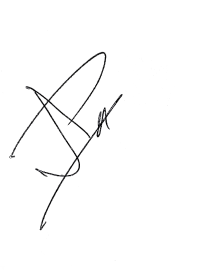 José Antonio RiloHead Football CoachVisión y MisiónNuestra visión es ofrecer un deporte de equipo a todo el mundo sin importar las características físicas.Nuestra misión es formar deportistas en los valores de superación, carácter, resistencia, trabajo en equipo y liderazgo.La participación en edad escolar en deportes de equipo, y especialmente en fútbol americano y flag football, complementa la educación integral del individuo, rellenando los huecos dejados por una formación crecientemente académica. La diversidad física de los jugadores en estos deportes, derivada de la especificidad de sus posiciones, promueve la integración de jóvenes con capacidades físicas diversas.A través de la práctica deportiva y la exigencia académica a nuestros deportistas, contribuimos a la mejora de nuestra comunidad formando mejores personas.ValoresNuestro trabajo se orienta en torno a estas creencias: - Cualquier persona puede formar parte de nuestro equipo.- Entendemos el trabajo en equipo como vehículo para un desarrollo pleno.- Tenemos la superación como única expectativa posible.- Fomentamos la formación del carácter en nuestros jugadores, desde la perspectiva clásica de Areté (valentía, moderación,  justicia)- Comprendemos el liderazgo como servicio a la comunidad.DeportistasActitudComo entrenadores sólo esperamos lo mejor de nuestros deportistas, dentro y fuera del campo. Todo deportista debe tratar con respeto a compañeros de equipo, rivales, entrenadores, árbitros y padres, y por extensión a cualquier miembro de la comunidad.El esfuerzo no es negociable. Sólo entregando todo y confiando en tus entrenadores y compañeros puedes mejorar como jugador y persona y alcanzar tus objetivos.CompromisoTodos los deportistas tienen la opción de elegir si quieren unirse al programa a principio de temporada. Una vez tomada esta decisión, su compromiso alcanza hasta el final de esta. Si vuestro hijo tiene cualquier tipo de problema para finalizarla, intentaremos ayudaros a solventar esa situación de forma que pueda disfrutar de sus compañeros y este deporte con la máxima normalidad que sea posible.Familia, Estudio, DeporteHay dos aspectos que van antes que vuestra condición de deportista: Familia y Estudio.Vuestro papel en vuestra familia siendo un buen hijo, hermano, etc. es mucho más importante que cualquier otro logro que vayáis a conseguir jamás, en el campo o fuera de él.Como deportistas en edad escolar, vuestro compromiso académico también se antepone a vuestro papel como deportistas. Es vuestra responsabilidad por tanto disponer el tiempo necesario para estudiar, llevar a cabo proyectos y trabajos con suficiente antelación, obteniendo buenos resultados en el momento de la evaluación.Faltar a tu compromiso con el equipo por tener un examen es en algunas ocasiones, aceptable. Nosotros defendemos la importancia de tus estudios y tu formación deportiva de forma que se puedan realizar las dos funciones.Nos encargaremos, junto con vuestros padres o tutores, de comprobar que en las evaluaciones escolares, habéis conseguido los objetivos académicos lógicos ya que el hecho de no obtener unos resultados razonables repercutirá con total seguridad a tu elegibilidad para participar en las actividades deportivas, y en los casos más graves, a tu continuidad en el club.Preparación FísicaEl Flag Football es un deporte de especialidades, por lo que a lo largo de la temporada iremos realizando toda la preparación física necesaria para avanzar en la realización de cada tarea. Estamos certificados por la National Federation Of States High Scholl Associations (NFHS) de USA, con los mismos requisitos que se exigen a los entrenadores que allí se encargan de los equipos de estudiantes (High School).Los entrenamientos están perfectamente planificados, para lograr el desarrollo y la mejora de cada uno, como deportista y como persona.Participación en PartidosEn un principio, realizaremos partidos en fin de semana, completando cuantos equipos sea posible entre todos los participantes, y si es posible realizaremos una liga entre los mismos. La participación en los partidos, y por extensión el tiempo de juego del que disfrute cada jugador, será aproximadamente el mismo para todos. Dado que el flag es un deporte de jugadas que empiezan y terminan, se realizarán cambios al finalizar las mismas para elevar la participación de todos y cada uno de ellos.En los casos en que se haya faltado a entrenamientos o el rendimiento académico no sea el adecuado, es decisión de los entrenadores variar esta premisa, hasta que revierta la situación que lo genera.No se trata por tanto de un premio, ni su falta de un castigo, sino que es la consecuencia directa del rendimiento académico de cada jugador y de su compromiso con el equipo.Cualquier entrenador estará dispuesto a explicarte en qué aspectos debes mejorar para encauzar las distintas variables que son de tu responsabilidad, para disfrutar de más tiempo de juego y alcanzar los objetivos académicos normales para tu edad.SaludNuestro principal cometido como entrenadores es preservar la seguridad e integridad de nuestros jugadores. Por eso, es totalmente obligatorio, utilizar todas las medidas de seguridad que requiere la práctica de este deporte, como cascos, protecciones  y bucales en el football americano, o los protectores bucales en flag football. La no utilización de todas o alguna de estas protecciones, es motivo automático de exclusión de participar en un partido o entrenamiento.Ocultar una lesión a un entrenador para  participar en un partido es irresponsable, ya que os pone en riesgo a vosotros mismos, e insolidario, ya que cualquier jugador sano puede hacerlo mejor en el campo que uno lesionado.De la misma manera, se espera que llevéis una alimentación adecuada a vuestra edad y a vuestra condición de deportista. Apoyo al EquipoLos partidos de cualquier categoría, eventos sociales, de recaudación de fondos, o de cualquier otra naturaleza son actividades organizadas por el equipo en beneficio de todos sus miembros. Se espera por tanto de los jugadores, que participen en la organización de los mismos siempre que su disponibilidad lo permita, apoyando a sus compañeros de otras categorías y por extensión al equipo al que pertenecen.Equipaciones y materialUna vez definidas las cuotas anuales de los jugadores, el club te proveerá en todo caso, de camiseta de manga corta personalizada con número y nombre, pantalón corto y cinturón con flags. Además siempre que sea posible y dependiendo de las aportaciones de empresas patrocinadoras, este material se intentará ampliar con chándal o cualquier otra prenda distintiva. Es tu responsabilidad cuidarlos y mantenerlos en buen estado, ya que aun siendo conscientes de su desgaste por uso, si no se encuentran en condiciones óptimas para su utilización, será motivo automático de tu exclusión en partidos o entrenamientos. Es responsabilidad del jugador, comprar el resto de material que necesite. De forma obligatoria, debe adquirir un protector bucal adecuado a su edad y que en ningún caso puede ser blanco o transparente, ya que debemos asegurarnos que se utiliza este accesorio obligatorio y debe verse desde lejos.El calzado para jugar puede ser unas zapatillas de deporte, o botas de fútbol de material sintético o cualquier otro similar. Está prohibido utilizar calzado con suelas o tacos metálicos.Es aconsejable, debido a nuestro clima, disponer de ropa térmica para las épocas frías del año. En definitiva, el material necesario es el mismo que en otros deportes, con excepción del protector bucal obligatorio.Padres y Madres / TutoresMisión FormativaComo entrenadores os agradecemos profundamente la confianza que demostráis al dejarnos ser partícipes de la formación de vuestros hijos. La participación en deportes organizados durante la edad escolar está considerada como uno de los principales vehículos didácticos para la enseñanza en valores y habilidades sociales, que tienen un inconmensurable impacto en las futuras vidas adultas de vuestros hijos. Tened la seguridad de que en Grizzlies somos muy conscientes de esta oportunidad para ser una influencia positiva para vuestros hijos y nuestros jugadores, y de que tenemos la determinación de aprovecharla.Compromiso de ParticipaciónLa participación en deporte durante la edad escolar está en retroceso en todo occidente. Los datos en España son igualmente alarmantes. Entre los 12 y los 17 años, el 72% de chicos y 84% de chicas no participan en actividades deportivas con regularidad, según datos del estudio AFINOS de la Sociedad Española de Cardiología.Como padres, hacéis una apuesta encomiable al transmitir a vuestros hijos las costumbres saludables y los valores morales derivados de la práctica del deporte durante su desarrollo.Al entrar a formar parte de Grizzlies, vuestros hijos adquieren una serie de compromisos relativos a su actitud, esfuerzo deportivo, rendimiento académico y salud. Para que puedan tener la mejor experiencia como jugadores de fútbol americano, queremos también pedir de vosotros los siguientes compromisos:Apoyar a vuestro hijo en su decisión de ser jugador de flag football, facilitando su participación en los entrenamientos, partidos y eventos organizados por el equipo siempre que sea posible. Asistir a los partidos del equipo siempre que sea posible, apoyando a vuestro hijo y por extensión a todos sus compañeros.Observar siempre una conducta respetuosa respecto a jugadores, entrenadores, rivales, árbitros y otros padres o aficionados, en línea con el mensaje que transmitimos a nuestros deportistas.Facilitar la labor de seguimiento académico del equipo, poniendo en conocimiento del Head Coach cualquier señal de alarma respecto al rendimiento del jugador.Satisfacer puntualmente las cuotas de participación, que posibilitan la labor del programa como entidad sin ánimo de lucro.TemporadaLa temporada de fútbol americano transcurre entre los meses de septiembre y junio. Dado que nuestro objetivo final es disponer de un equipo de football americano, esas serán las fechas de referencia para nuestras temporadas aunque las exactas de inicio y final de los entrenamientos serán comunicadas con suficiente antelación.La asistencia a los entrenamientos semanales es obligatoria, y los jugadores se comprometen a cumplir con este requisito al incorporarse al programa, así como a organizar su tiempo de estudio, siempre que sea posible, para que sus obligaciones académicas no interfieran con el calendario de entrenamientos.Uso de ImagenAl incorporarse al programa, los padres, madres o tutores de los deportistas y los deportistas mayores de edad autorizan a Grizzlies Ávila CDE a I.	Utilizar la imagen de los deportistas en todas las actividades relacionadas con la promoción del programa de Grizzlies Ávila CDE.II.	Difundir, fijar, reproducir, comunicar y modificar por todo medio técnico las imágenes en el marco de la presente autorización. III.	Las imágenes estáticas o de vídeo, podrán reproducirse en parte o enteramente en todo soporte (papel, numérico, magnético, tejido, plástico etc.) e integradas a cualquier otro material (fotografía, dibujo, ilustración, pintura, vídeo, animaciones etc.), así como difundirse en You Tube, en redes sociales, y en general en las herramientas de la web 2.0, tanto conocidas y como por conocer. IV.	Grizzlies Ávila se compromete al uso de esta autorización de uso de la imagen en línea con su objeto social de promoción del fútbol americano. También se compromete a no ceder a terceros estas imágenes, ni partes de ellas.Los autorizantes manifiestan no estar vinculados a ningún contrato exclusivo sobre la utilización de su imagen o su nombre.No obstante se podrá solicitar no aparecer en material promocional escribiendo a grizzliesavila@gmail.com Información Útilwww.fefa.eswww.acfam.comwww.fieldgoal.euCódigo de Conducta del Deportista(Firmar y devolver al entrenador al incorporarse al equipo por primera vez)El equipo técnico de Grizzlies Ávila cree que los deportistas del programa deben observar una conducta apropiada como representantes de su equipo y su comunidad. Para asegurarse de esta conducta, se deberá observar este código de comportamiento. Los deportistas deberán mostrar en todo momento el carácter y comportamiento prescritos por este código, y el equipo técnico observará su cumplimiento durante la temporada o fuera de la misma, con uniforme del equipo o sin él, y sea dentro o fuera de las instalaciones del equipo.SECCIÓN ILos deportistas podrán ser objeto de acciones disciplinarias si cometen alguna de las siguientes violaciones.Falsificación de firma en autorizaciones paternas o informes médicos.Sustracción o vandalismo en respecto a las propiedades o instalaciones del equipo o municipales.Actos antideportivos durante la temporada como participar en peleas, provocar verbalmente a contrarios, árbitros, entrenadores o espectadores, adulterar el juego.Los entrenadores podrán establecer normas adicionales relativas al desarrollo de las actividades del equipo. Estas pueden incluir aspectos como asistencia, puntualidad y conducta durante entrenamientos y partidos. Estas serán comunicadas clara y anticipadamente a los deportistas.SECCIÓN IICualquier violación del código y de las directrices marcadas en la guía podrá resultar en las siguientes acciones disciplinarias.Primera OfensaSuspensión durante 2 partidos o dos semanas de la temporada, con la obligatoriedad de participar en todos los entrenamientos durante ese periodo. Segunda Ofensa.Tras la confirmación de una segunda ofensa, el deportista recibirá una suspensión de 4 partidos o cuatro semanas de la temporada, con la obligatoriedad de participar en todos los entrenamientos durante ese periodo. Adicionalmente, si la segunda ofensa tiene lugar durante la misma temporada, el deportista perderá su elegibilidad para lo que reste de temporada, no pudiendo participar en entrenamientos ni partidos.Tercera OfensaTras la confirmación de una tercera ofensa, el deportista perderá su elegibilidad para lo que reste de temporada, no pudiendo participar en entrenamientos ni partidos.Estas sanciones son aplicables a todos los deportistas del programa, independientemente del momento del año. Las violaciones del código de conducta serán acumulativas desde la firma de este código y durante la carrera deportiva del deportista en el programa.Nombre del Deportista __________________________________________________________Entiendo y prometo cumplir las reglas contenidas en el código de conducta y la guía._______________        ________________________________________________________           (Fecha)					(Firma del deportista)Entiendo y prometo cumplir las reglas contenidas en el código de conducta y la guía._______________        ________________________________________________________           (Fecha)				        (Firma del padre/madre/tutor)Datos bancarios Es obligatorio presentar resguardo del pago de la cuota de inscripciónEn el momento de realizar la inscripción en el club, se debe abonar 100€ en la cuenta que el Club dispone y que se cita a continuación.NOMBRE DEL TITULAR.:_________________________________________________________________BANCO: _____________________________________________________________________________Nº DE CUENTA COMPLETO: Signed: ___________________________________                       	Date: _______________________________                       CONDICIONES DE PAGOLos importes de la cuota anual están definidos por los costes de una temporada, como la ropa, materiales o campos de entrenamiento y juego. Tendremos a vuestra disposición el coste de cada una de esas premisas, para todos aquellos que queráis comprobarlo.Se intentará participar en el máximo número de campeonatos (sobre todo benéficos) que podamos tanto en Madrid como en las provincias limítrofes. El club intentará sufragar los gastos de desplazamiento de dichos campeonatos y en caso de no resultar factible, se comunicará y decidirá con los padres y/o tutores. Firmado: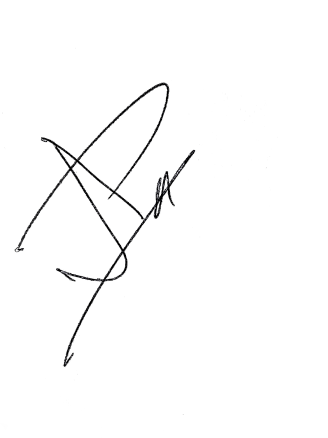 Jose Antonio RiloHead Football Coach